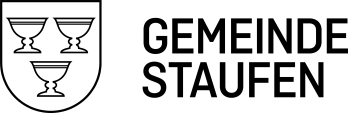 Gesuch um Beiträge an die familienergänzende Kinderbetreuung Gemäss dem Reglement Umsetzung Kinderbetreuungsgesetz KiBeG (Reglement KiBeG) unterstützt die Gemeinde Staufen erziehende Personen einkommens- und vermögensabhängig mit Subventionen an genutzte familienergänzende Kinderbetreuungen. Eine Anspruchsberechtigung gemäss § 2 Abs.2 Reglement KiBeG liegt vorbei Erwerbstätigkeit der zwei Erziehungsberechtigten von gemeinsam mit einem Arbeitspensum von mehr als 100%;bei Erwerbstätigkeit des alleinerziehenden Elternteils mit im gleichen Haushalt lebendem/r Partner/in von gemeinsam mit einem Arbeitspensum von mehr als 100%;bei Erwerbstätigkeit des alleinerziehenden Elternteils.Einer Erwerbstätigkeit gleichgestellt werdendie Absolvierung einer anerkannten beruflichen Aus- und Weiterbildung;die Teilnahme an einer Eingliederungsmassnahme einer Sozialversicherung.Keine Anspruchsberechtigung gemäss § 8 Abs.4 Reglement KiBeG liegt vor wenndie Kinderbetreuungskosten jährlich unter CHF 2‘500.00 liegen (anteilsmässige Umrechnung bei unterjähriger Betreuung) oderdas Reinvermögen gemäss Steuerveranlagung über CHF 100‘000.00 liegt oderdie massgebenden Einkünfte gemäss § 11 jährlich über CHF 100‘000.00 liegen.Besteht ein Anspruch auf Subvention, so haben die Gesuchstellenden der Gemeinde das vollständig ausgefüllte Formular und die Unterlagen (Abrechnung Betreuungsinstitution) quartalsweise (März/Juni/September/Dezember) einzureichen. Der Anspruch auf Subvention erlischt gemäss § 15 Reglement KiBeG, wenn die Unterlagen nicht bis spätestens 60 Tage nach Ablauf des betreffenden Quartals eingereicht sind.Die Auszahlungen erfolgen quartalsweise oder bei ausgewiesenem Bedarf monatlich.Bei Fragen können Sie sich an die Abteilung Finanzen der Gemeinde Staufen unter 062 886 10 21 oder finanzverwaltung@staufen.ch wenden.Personalien der Erziehungsberechtigten / Partner/inGeben Sie hier auch Ihre/n Partner/in an, welche/r nicht Elternteil des Kindes ist, wenn er/sie im gleichen Haushalt lebt.Personalien der Kinder Geben Sie die Kinder an, für die Sie Beiträge beantragen:Massgebende Einkünfte und VermögenGeben Sie hier auch die Daten von Ihrem/r Partner/in an, welche/r nicht Elternteil des Kindes ist, wenn er/sie im gleichen Haushalt lebt.Beiträge Dritter Beiträge von Arbeitgebenden und/oder anderweitige Beiträge von Stiftungen, Fonds, etc. an die Kinderbetreuung werden bei der Berechnung der Subventionen gemäss § 10 Abs. 4 Reglement KiBeG berücksichtigt.Meldepflicht und Einverständniserklärung Mit der Unterschrift bestätigen Sie, dass dieser Antrag vollständig und wahrheitsgetreu ausgefüllt ist. Sie verpflichten sich, die zur Bemessung benötigten Auskünfte vollständig und wahrheitsgetreu anzugeben sowie die zweckdienlichen Unterlagen einzureichen. Sie verpflichten sich, der Gemeinde Staufen Veränderungen der Verhältnisse, die eine Änderung des Anspruchs zur Folge haben könnten, umgehend mitzuteilen. Gleichzeitig nehmen Sie zur Kenntnis, dass unrechtmässig bezogene Subventionen zurückzuerstatten sind oder mit zukünftigen Ansprüchen verrechnet werden können.Sie erteilen hiermit der Gemeinde Staufen schriftlich die Einwilligung zur Einsichtnahme in die Steuerdaten gemäss 
§ 14 Reglement KiBeG. Bei Personen, die in gefestigter Lebensgemeinschaft leben, erteilt der/die Partner/in die schriftliche Einwilligung zur Einsichtnahme in seine/ihre Steuerdaten.Die Gemeinde Staufen kann zu Kontrollzwecken gemäss § 14 Reglement KiBeG bei Arbeitgebern (effektives Arbeitspensum, Lohnausweise, Beiträge an Kinderbetreuung) und der Betreuungsinstitution (Betriebsbewilligung, Meldebestätigungen für Tagesfamilien, Tarifreglement, effektive Betreuungstage) Auskünfte einholen.Das Reglement Umsetzung Kinderbetreuungsgesetz KiBeG der Gemeinde Staufen, vom 14. November 2018, bildet integrierenden Bestandteil dieses Gesuchs und bildet die Grundlage für die Anspruchsberechtigung der Subvention. Mit der Eingabe dieses Gesuchs akzeptieren die unterzeichnenden Personen das Reglement KiBeG, welches auf der Homepage www.staufen.ch bezogen oder als PDF heruntergeladen werden kann._______________________			_______________________________Ort, Datum					Unterschrift Erziehungsberechtigte/r						_______________________________						Unterschrift Partner/inErforderliche Beilagen:Letzte Lohnabrechnung(en)Belege von NebenverdienstenAlimentenzahlungen (Gutschriften / Zahlungen)Unterhaltsbeiträge (Gutschriften / Zahlungen)Bescheinigungen von Renten, Taggeldern, etc.Bestätigung anerkannte berufliche Aus- und WeiterbildungBestätigung Eingliederungsmassnahme einer SozialversicherungRechnungen der Kinderbetreuung (inkl. Zahlungsbestätigung)Erziehungsberechtigte/r 
(Person 1)Name, VornameErziehungsberechtigte/r 
(Person 1)Strasse, Nr.Erziehungsberechtigte/r 
(Person 1)PLZ, OrtErziehungsberechtigte/r 
(Person 1)Telefon / Natel:Erziehungsberechtigte/r 
(Person 1)Zivilstand:Erziehungsberechtigte/r 
(Person 1)Beruf:Erziehungsberechtigte/r 
(Person 1)Arbeitspensum:Erziehungsberechtigte/r 
(Person 1)e-mail:Erziehungsberechtigte/r 
(Person 1)Bank / Post:Erziehungsberechtigte/r 
(Person 1)Konto / IBAN:Partner/in 
(Person 2)Name, VornamePartner/in 
(Person 2)Strasse, Nr.Partner/in 
(Person 2)PLZ, OrtPartner/in 
(Person 2)Telefon / Natel:Partner/in 
(Person 2)Zivilstand:Partner/in 
(Person 2)Beruf:Partner/in 
(Person 2)Arbeitspensum:Partner/in 
(Person 2)e-mail:Name, VornameGeburtsdatumKITA / KIGA / PrimarschuleName der InstitutionPerson 1Person 2EinkommenEinkünfte aus unselbständiger TätigkeitEinkünfte aus unselbständiger TätigkeitZiff. 1 SteuererklärungEinkommenEinkünfte aus selbständiger TätigkeitEinkünfte aus selbständiger TätigkeitZiff. 2 SteuererklärungEinkommenEinkünfte aus Sozial- und anderen VersicherungenEinkünfte aus Sozial- und anderen VersicherungenZiff. 3 SteuererklärungEinkommenUnterhaltsbeiträge vom EhegattenUnterhaltsbeiträge vom EhegattenZiff. 5.1 SteuererklärungEinkommenUnterhaltsbeiträge für minderjährige KinderUnterhaltsbeiträge für minderjährige KinderZiff. 5.2 SteuererklärungEinkommenTOTAL EINKÜNFTETOTAL EINKÜNFTEReinvermögenReinvermögenZiff. 35 SteuererklärungInstitutionBetragPeriodizität (monatlich / jährlich etc.)